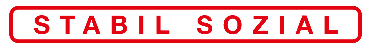 Stuttgart, 1. Januar 2020Sehr geehrte Damen und Herren,dies ist ein Mustertext und dient lediglich der optischen Erscheinung ohne jede inhaltliche Bedeutung. dies ist ein Mustertext und dient lediglich der optischen Erscheinung ohne jede inhaltliche Bedeutung. Dies ist ein Mustertext und dient lediglich der optischen Erscheinung ohne jede inhaltliche Bedeutung. Dies ist ein Mustertext und dient lediglich der optischen Erscheinung ohne jede inhaltliche Bedeutung. Dies ist ein Mustertext und dient lediglich der optischen Erscheinung ohne jede inhaltliche Bedeutung. Dies ist ein Mustertext und dient lediglich der optischen Erscheinung ohne jede inhaltliche Bedeutung. Dies ist ein Mustertext und dient lediglich der optischen Erscheinung ohne jede inhaltliche Bedeutung.Dies ist ein Mustertext und dient lediglich der optischen Erscheinung ohne jede inhaltliche Bedeutung. Dies ist ein Mustertext und dient lediglich der optischen Erscheinung ohne jede inhaltliche Bedeutung. Dies ist ein Mustertext und dient lediglich der optischen Erscheinung ohne jede inhaltliche Bedeutung. Dies ist ein Mustertext und dient lediglich der optischen Erscheinung ohne jede inhaltliche Bedeutung. Dies ist ein Mustertext und dient lediglich der optischen Erscheinung ohne jede inhaltliche Bedeutung.Dies ist ein Mustertext und dient lediglich der optischen Erscheinung ohne jede inhaltliche Bedeutung. Dies ist ein Mustertext und dient lediglich der optischen Erscheinung ohne jede inhaltliche Bedeutung. Dies ist ein Mustertext und dient lediglich der optischen Erscheinung ohne jede inhaltliche Bedeutung. Dies ist ein Mustertext und dient lediglich der optischen Erscheinung ohne jede inhaltliche Bedeutung. Dies ist ein Mustertext und dient lediglich der optischen Erscheinung ohne jede inhaltliche Bedeutung. Dies ist ein Mustertext und dient lediglich der optischen Erscheinung ohne jede inhaltliche Bedeutung. Dies ist ein Mustertext und dient lediglich der optischen Erscheinung ohne jede inhaltliche Bedeutung. Dies ist ein Mustertext und dient lediglich der optischen Erscheinung ohne jede weitere inhaltliche Bedeutung. Dies ist ein Mustertext und dient lediglich der optischen Erscheinung ohne jede inhaltliche Bedeutung. Dies ist ein Mustertext und dient lediglich der optischen Erscheinung ohne jede inhaltliche Bedeutung. Dies ist ein Mustertext und dient lediglich der optischen Erscheinung ohne jede inhaltliche Bedeutung. Dies ist ein Mustertext und dient lediglich der optischen Erscheinung ohne jede inhaltliche Bedeutung.Mit freundlichen GrüßenMonika MustermannDRK-Kreisverband Musterstadt e.V.  Musterstraße 11  12345 MusterstadtMusterfirmaBodo BeispielMusterstraße 1212345 Musterstadt